Pomůcky: počítač, rozhraní LabQuest, voltmetr VP-BTA, ampérmetr  HCS-BTA,  cívka K počítači připojíme rozhraní LabQues a voltmetr a ampérmetr. 1) Změříme odpor a indukčnost cívky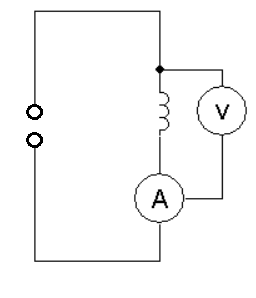 R =                Ω					L =                H2) Sestavíme obvod podle schématu. Spustíme program Logger Lite. Nastavíme Experiment/sběr dat parametry: 0,1 s, 10 000 vzorků za sekundu.3) Spustíme měření. Přidáme názvy grafu a zrušíme spojovat body. Grafy zkopírujeme do protokolu.4) Z grafu určíme amplitudu napětí a proudu, napětí a proud v čase 0, čas t0, kdy graf poprvé protne osu x a potom čas t5 o pět period později. Spočítáme fázový posun a periodu.napětí:		Um =        V =                rad			T =              sNapíšeme rovnici pro okamžité napětí ve tvaru:	 proud:		Im =        A =                rad			T =              sNapíšeme rovnici pro okamžité napětí ve tvaru:	 5) Určíme fázový posun napětí vůči proudu:		 =                rad	Ověření výpočtem:Školní rok:Cívka v odvodu se střídavým proudemTřída:Datum:Jméno a příjmení:                                                                 Protokol č.Spolupracoval:Spolupracoval:t0t5t (s)0u (N)00t0t5t (s)0u (N)00